             DIRECŢIA POLIŢIA LOCALĂ CĂLĂRAŞI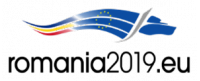 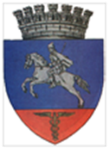              Nr. 265 din 04.02.2019                                                                                                                      Aprob                                                                                                             Director Executiv                                                                                                        Ing.                                                                                                                Anghel DanielRAPORT DE ACTIVITATECătre PRIMĂRIA MUNICIPIULUI CĂLĂRAŞIÎn atenţia Domnului Primar DRĂGULIN  ȘTEFAN  DANIELVă informăm că în perioada 28 Ianuarie – 3 Februarie 2019 , politistii locali şi-au desfăşurat activitatea, conform planificării lunare, având la bază atribuţiile prevăzute în Legea nr. 155/2010, H.G.nr. 1332/2010, Planul de Ordine şi Siguranţă Publică al municipiului pe anul 2018, respectiv Regulamentul de Organizare şi Funcţionare, Regulamentul de Ordine Interioară, precum şi în concordanţă cu evoluţia situaţiei operative din zonele şi locurile date în responsabilitate. S-a avut în vedere, în principal, acoperirea cu elemente de dispozitiv, a tuturor zonelor şi itinerariilor de patrulare unde, conform statisticilor şi a informaţiilor primite de la celelalte structuri de ordine publică sau de la cetăţenii municipiului, acolo unde frecvent se tulbură ordinea şi liniştea publică, se săvârşesc acte sau fapte antisociale. În perioada 28 Ianuarie – 3 Februarie 2019 Poliția Locală Călărași: a continuat desfășurarea de acțiuni în sistem integrat în colaborare cu reprezentanții I.P.J. Călărași, pentru asigurarea climatului de ordine și liniște publică pe raza municipiului . a acționat pe raza orașului pentru menținerea curățeniei mai ales în zona platformelor de gunoi, depistarea persoanelor care aruncă gunoi în alte locuri și a celor care caută prin deșeurile menajere din aceste locații, colaborând cu angajații REBU pentru ridicarea deșeurilor reciclabile, însă colaborarea se face foarte greu, timpii de răspuns la solicitări sunt mari, iar după orele 15.30 și în week-end aceștia susțin că nu mai au autovehicul cu care să ridice materialele reciclabile . a acționat în colaborare cu reprezentanții S.P.G.C.S. Călărași pe linia aplicării prevederilor HCL 166/2017 .    a acționat pe raza orașului pentru depistarea persoanelor fără adăpost și aplicarea procedurilor legale în astfel de situații, fiind identificată 1 persoană. a desfășurat acțiuni împreună cu reprezentanții I.P.J. Călărași și I.SU. Călărași în aplicarea prevederilor Legii 349/2002 .În data de 02.02.2019 polițiștii locali au asigurat măsuri de fluidizare a traficului rutier și pietonal precum și măsuri de ordine publică la Sala Polivalentă, cu ocazia meciului de handbal dintre echipele AHC Dunărea Călărași și AHC Dobrogea Sud .În data de 02.02.2019 polițiștii locali au asigurat măsuri de fluidizare a traficului rutier și pietonal precum și măsuri de ordine publică la Stadionul Municipal, cu ocazia meciului de fotbal dintre echipele AFC Dunarea Calarasi și FCSB .În perioada 28 Ianuarie – 3 Februarie 2019 polițiștii locali au legitimat un număr de 179 persoane, au intervenit la 5 sesizări primite prin Dispeceratul instituției, au constatat 115 fapte antisociale și au aplicat un număr de 56 sancțiuni contravenționale (în valoare de 24500 lei) și 59 avertismente verbale, după cum urmează:OUG nr.195/2002 – privind circulația pe drumurile publice – 23 fapte constatate:Pentru nerespectarea semnificației indicatorului rutier “Oprirea Interzisă” – 21 procese-verbale de constatare a contravenției, 7 cu avertisment scris și 14 cu amendă contravențională în valoare de 4060 lei plus 42 puncte penalizare ;Pentru nerespectarea regulilor impuse pietonilor – 2 procese-verbale de constatare a contravenției, cu amendă contravențională în valoare de 435 lei ;H.C.L. nr.219/2008 – Regulamentul de gospodărire comunală al Municipiului Călărași – 15 fapte constatate:Pentru persoane ce colectau deșeuri menajere din pubelele special amplasate pe domeniul public, 9 procese-verbale de constatare a contravenției, 3 cu avertisment scris și 6 cu amendă contravențională în valoare de 700 lei ;Pentru efectuarea de acte de comerț în alte locuri decât cele special amenajate 2 procese-verbale de constatare a contravenției cu amendă contravențională în valoare de 200 lei ;Pentru parcarea autovehiculului pe spațiul verde aparținând domeniului public, 2 procese-verbale de constatare a contravenției cu amendă contravențională în valoare de 200 lei ;Pentru aruncarea de deșeuri menajere în alte locuri decât cele special amenajate, 2 procese-verbale de constatare a contravenției cu avertisment scris . Legea nr.61/1991 – r - sanctionarea faptelor de incalcare a unor norme de convie- țuire socială, a ordinii si linistii publice – 8 fapte constatate :Pentru tulburarea liniștii publice, 5 procese-verbale de contravenție cu avertisment scris;Pentru acte de cerșetorie 1 proces-verbal de constatare a contravenției cu amendă contravențională în valoare de 400 lei ;Pentru consum de băuturi alcoolice în loc public, 1 proces-verbal de constatare a contravenției cu avertisment scris;Pentru adresarea de injurii 1 proces-verbal de constatare a contravenției cu amendă contravențională în valoare de 300 lei .O.G. 97/2005 – Privind actele de stare civilă – 5 fapte constatate :Pentru nesolicitarea eliberării unui nou act de identitate la expirarea celui vechi  5 procese verbale de constatare a contravenției cu amendă contravențională în valoare de 205 lei .O.G. 99 / 2000 privind comercializarea produselor şi serviciilor de piaţă – 3 fapte constatate :Pentru desfășurarea de activități comerciale fără a deține autorizație de funcționare emisă de Primăria Călărași, 3 procese-verbale de contravenție cu amendă contravențională în valoare de 1800 lei și măsura complementară de suspendare a activității . HCL 40/2013 – privind circulația autovehiculelor cu masa maximă peste 3,5 t pe raza municipiului – 1 faptă constatată :Pentru circularea pe raza municipiului a autovehiculelor cu masa peste 3,5 t fără a deține “Permis Liberă Trecere” eliberat de Primăria Călărași, 1 proces-verbal de contravenție cu amendă contravențională în valoare de 1000 lei ; Legea 349/2002 – privind combaterea efectelor produselor din tutun – 1 faptă constatată :Pentru nerespectarea de către persoanele juridice a prevederilor privind interzicerea fumatului în spații publice închise, 1 proces-verbal de contravenție cu amendă contravențională în valoare de 15000 lei plus măsura complementară de închidere a activității localului ;Aspectele ce țin de situația operativă și de activitățile efectuate de Poliția Locală Călărași se regăsesc în Anexa 1 la prezentul Raport.Director Executiv AdjunctGabriel Vrînceanu